SLCGA Rogers Cup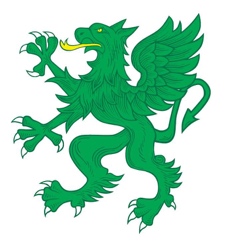 Teams _______________________________ v _______________________________Played at ________________________________       On ________________Named Captains ________________________		__________________________who can give adviceSLCGA Rogers CupTeams _______________________________ v _______________________________Played at ________________________________       On ________________Named Captains ________________________		__________________________who can give adviceNAMEHIPHPtsNAMEHIPHPts1234567NAMEHIPHPtsNAMEHIPHPts1234567